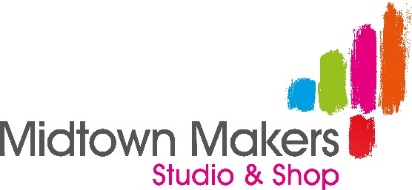 Application FormPart A: To be completed by all ApplicantsPersonal DetailsDate of Birth:  ______/______/______		National Insurance Number:______________________Craft Business DetailsDescribe your Craft Product……Please indicate Package that you would like to be considered for…..Pergola Shop 4ft x 4ft x 7ft			Shelf Space 3ft x 1.5ft			   Wall Space 3ft x 3ftPlease indicate 3 Reasons why you wish to be considered for the Midtown Makers Studio & ShopTo enable Ballymena Business Centre to fully assess your Application please include the following information:Copy of your Logo 3 Photographic examples of your Craft Products Signature:	__________________________________________________________________________Print Name:	__________________________________________________________________________Date:		__________________________________________________________________________Application FormPart B: To be completed by Pergola Shop Applicants onlyIf you have been at your current home address for less than 3 years, please give details of previous addresses below, a personal credit check may be carried out for Pergola Shop applicants:Business Status:Sole Trader		Partnership		Limited Co		Social EnterpriseHow long have you been trading as a Craft Maker:
Actual or Projected Turnover:DeclarationI understand that all the information provided in this application is correct and will be used by Ballymena Business Centre to assess my suitability for Midtown Makers Studio & Shop.  I understand and give permission for Ballymena Business Centre to conduct personal credit check and obtain one reference from the following contact details provided:I understand that this is not a legally binding document and does not entitle me to a License Agreement for Midtown Makers Studio and Shop.Data Protection:  I understand that this information may be shared with project support organisations for monitoring and evaluation purposes.  I understand that I am entitled to a copy of my personal and business data held as provided for under the Data Protection Act.Equal Opportunities:  Ballymena Business Centre is an Equal Opportunities organisation and promotes equality of opportunity for all and respects the principles laid down by Section 75To enable Ballymena Business Centre to fully assess your Application please include the following information:Copy of your Logo 3 Photographic examples of your Craft Products Photographic ID and Confirmation of your Current AddressSignature:	__________________________________________________________________________Print Name:	__________________________________________________________________________Date:		__________________________________________________________________________Return Hard Copy in Sealed Envelope to Ballymena Business Centre Head Office:Melanie Christie Boyle, Chief Executive, Ballymena Business Centre, 62 Fenaghy Road, Ballymena, BT42 1FLTitleFull NameHome AddressPost CodeTelephoneFaxMobileEmailBusiness NameBusiness AddressPost CodeBusiness TelephoneBusiness MobileBusiness EmailBusiness WebBusiness Social Media123Previous AddressDuration / Date at this AddressNot Registered as Self EmployedLess than 6 Months6 Months – 1 Year1 Year – 2 Years2 Years – 3 YearsMore than 3 Years< £10k£10k - £20k£20k - £30k£30k>NameAddressPost CodeTelephoneEmailRelationship – Accountant, Supplier, Customer etc